				Department of FrenchParvatibai Chowgule College of Arts and Science –AutonomousTitle of the method: Role Play(This versatile method is used across all the courses offered by the department of French)Introduction /Concept : Role Play is a technique that allows students to explore realistic situations by interacting with other people using the expected code of conduct. Students have to enact scenes by dramatizing their reactions and using the skills acquired, to deal with simple and complicated life situations.Objectives: To facilitate practical learning across different areas of curriculum content. To develop, experience and try different interactive strategies and approaches in a given social environment.To test the functional skills of the students in day to day life situations.2) To test the application of the skills acquired.3) To be able to accurately detect the weak areas that need to be worked upon.4) To develop confidence, creativity and imagination.5) To develop team spirit and learn the ethics of working in a group. Method:The teacher provides the necessary guidelines to the class. (vocabulary, phrases, gestures and code of conduct, time frame etc)The students are divided into small groups of 4. (a heterogeneous group of weak and strong performers)A scene is chosen depending on the topic of the lesson in question.The students have to create, as a team, dialogues based on the selected topic, strategically creating simple and complex dialogues to suit each team member. The teacher facilitates the class work by monitoring the groups and providing inputs whenever necessary.The students have to help each other to pronounce the words correctly, use correct intonation and bring out the best in each other.The scene has to be enacted by each group before the class, and the audience rates the performing group on a scale of 10.Outcomes:Provides immediate feedback on the understanding and application skills of the student.Enriches language and enhances communication skills. (speed and clarity)Develops social and emotional skills.Makes abstract learning more concrete, and promotes practical integration of knowledge, skills and abilities.Helps to skillfully diverge from the confines of preset limitations and boundaries provided in text books.. It helps to develop, experience and try out different strategies to handle difficult problems and enhances creativity.Allows everyone to participate, irrespective of their capabilities. Develops team spirit leadership qualities and respect and empathy for others.Assessments :* Role play method is used across all the courses conducted by the department of French.* There is mandatorily one CA , for each course, which is dedicated to Role Play mode.* Rubrics for marking are provided very articulately well in advance and the students are advised on how to give proper weightage to the important elements: Content. Pronunciation, intonation, gestures, dress code.* The students have to follow the guidelines mentioned above, except that the role of the teacher is reduced to that of a spectator.* The teacher notes down the errors and the mistakes for each student and also does a recording of the act, which is later replayed for the participants, to be able to recognize their own shortcomings / limitations. Feedback on each rubric for marking, is provided on the spot.Obstacles / challenges faced:* The toughest obstacle faced whilst using this method, is generally in Semester 1 and 2 - To be able to convince the students who are timid and shy and very embarrassed to take Centre stage is quiet an ordeal. - polishing the speech skills of the students who generally have very low communication skills in French and a minimalistic idea of French phonetics.- students have a different set of ethics, comfort levels, confidence levels and grasping levels since they come from varied backgrounds and find it difficult to blend in with each other. How do we overcome this problem?With continuous encouragement and by offering case studies of students with similar issues who have preceded them and who have overcome their obstacles through sheer grit and determination.- Also providing case studies of people around the world who are studying French as a foreign language and have shared methods and strategies to overcome fear and embarrassment.- Providing repeated opportunities to the weaker students to be able to express themselves in a patient and understanding class environment.- By encouraging the more capable ones to show empathy and tolerance towards the weaker ones.- Providing online sources that help to improve oral communication skills.Proof of documentation* Transcripts of the role play are documented in the department of French for viewing.* Video recordings are available on demand.* Pictures: 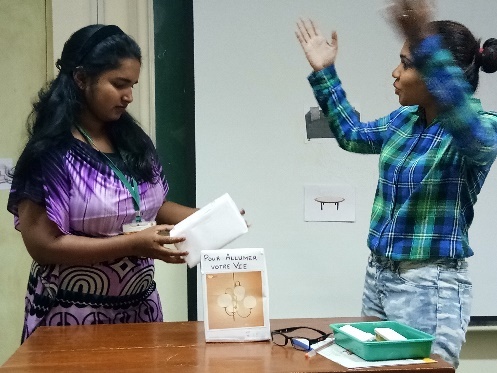 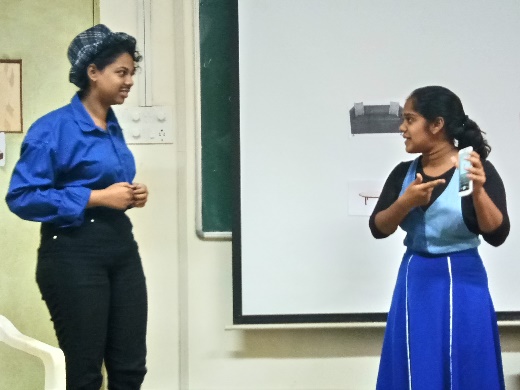 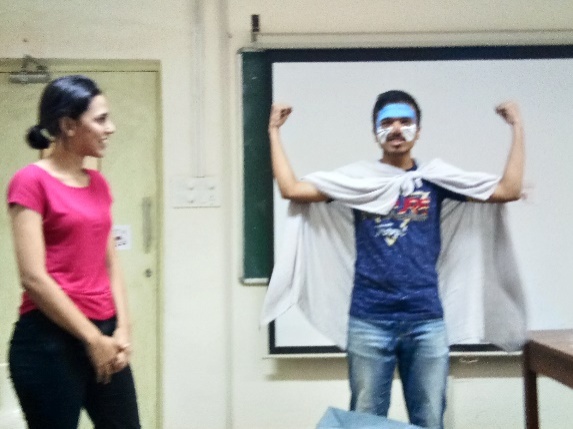 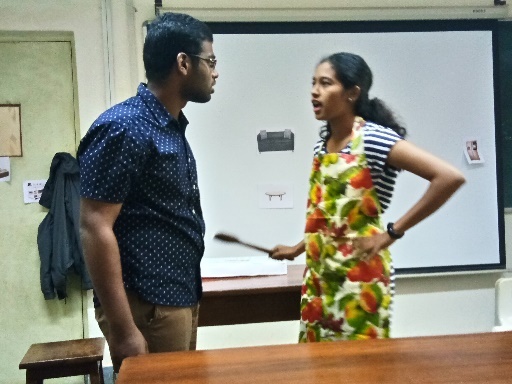 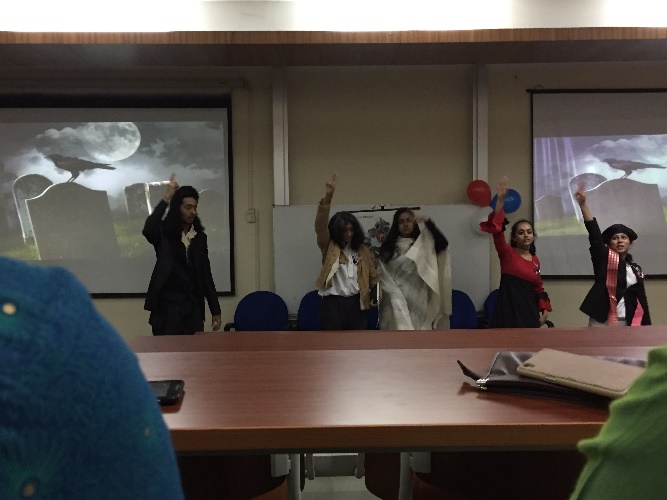 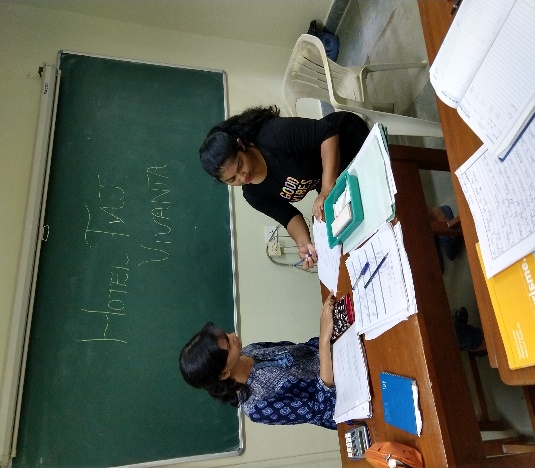 - 